DISPOSITIVO lett. b.FACCIALE (UNECH KN95) FILTRANTE FFP2 S/VALVOLA DPI MONOUSO;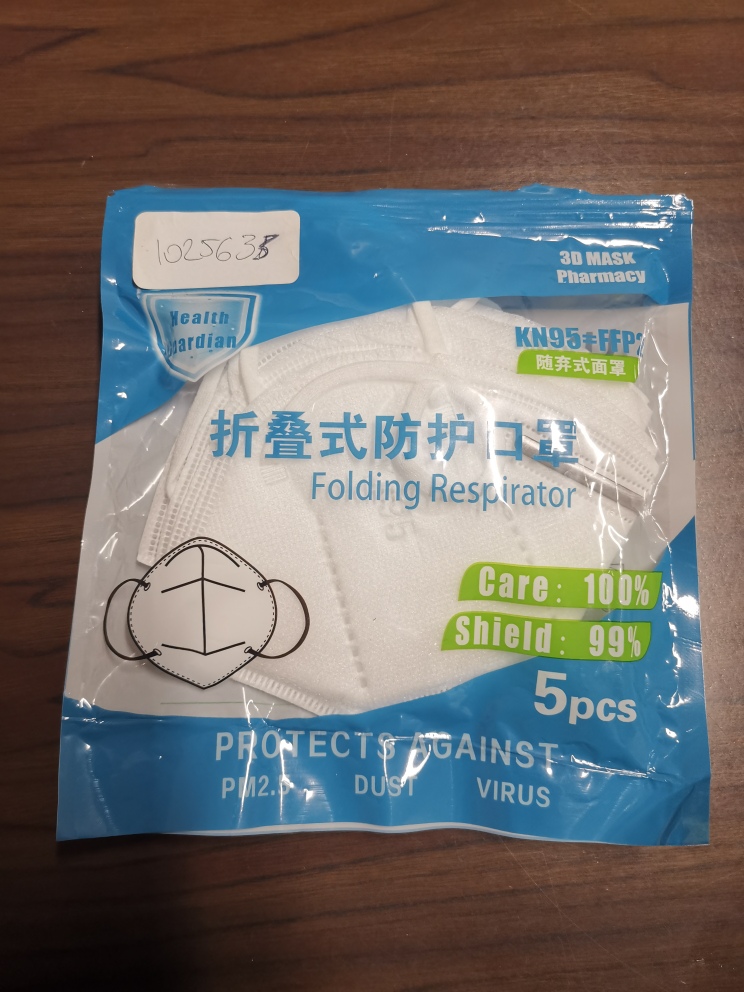 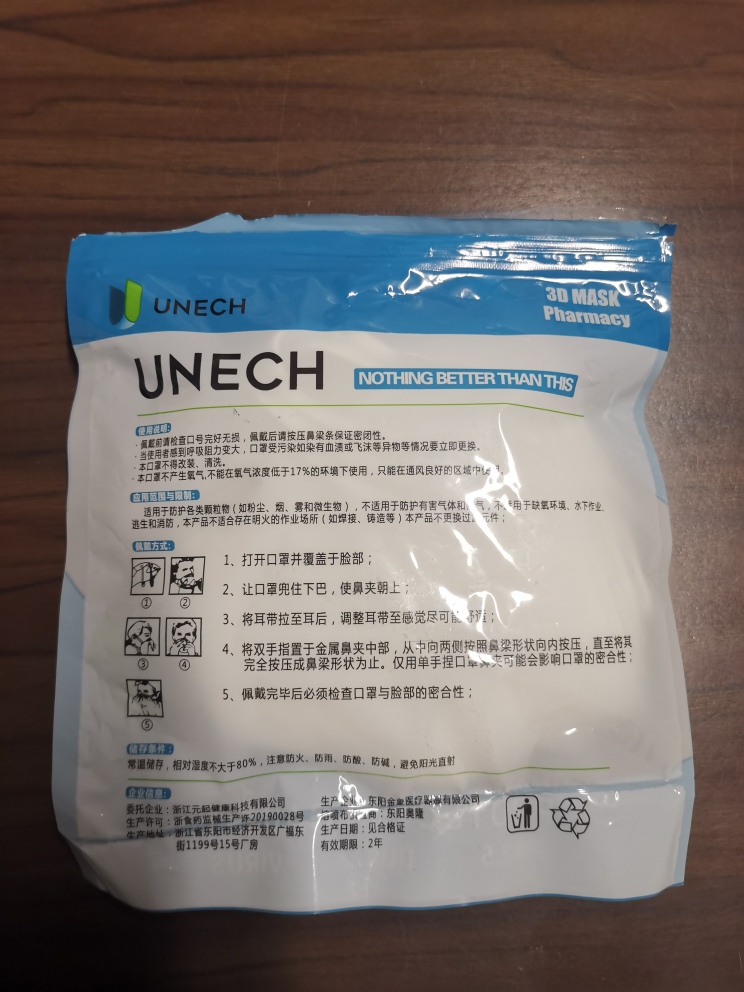 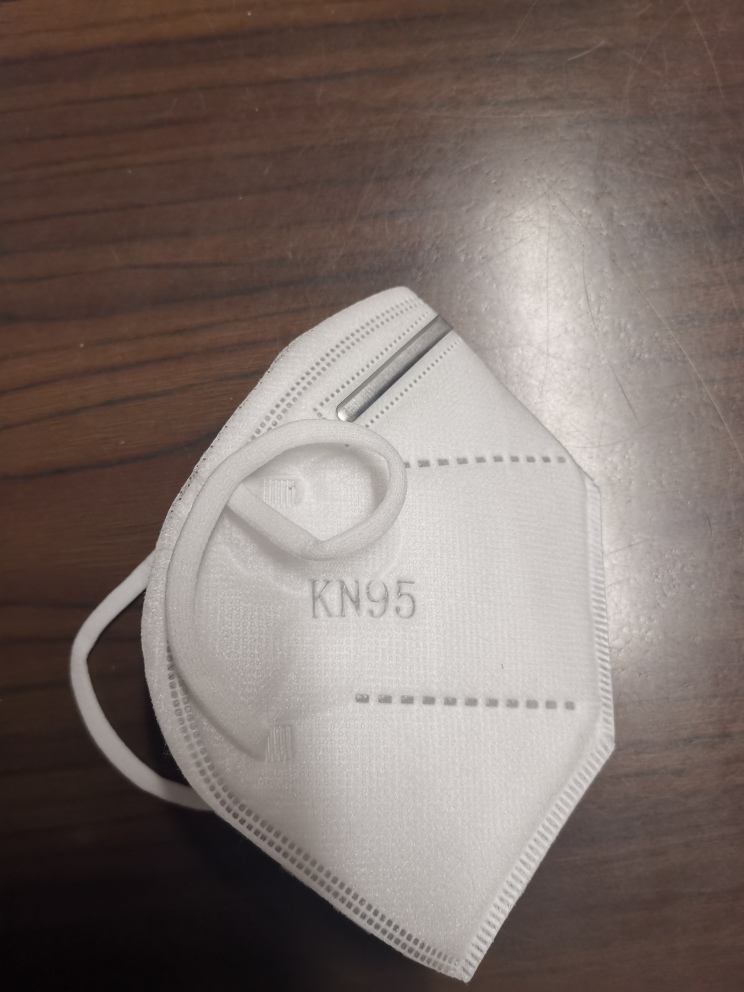 